SAN JOSE BUDDHIST CHURCH BETSUINFIFTEENTH ANNUAL GOLF TOURNAMENTMonday, April 24, 2023					             THE VILLAGES GOLF & COUNTRY CLUB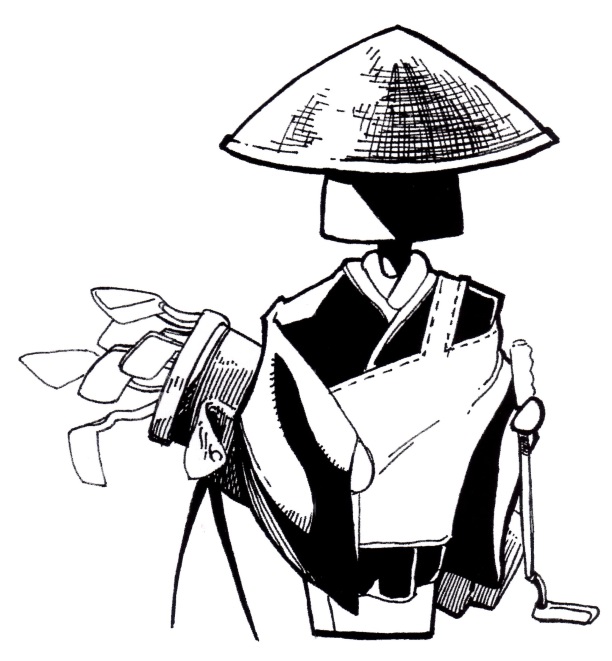 					           5000 CRIBARI LANE, SAN JOSE, CA 95135					    •  Individual Medal Play Awards for Men, Women and Callaway flights					    •  Closest to the Pin on All Par 3s, Skins & Cash Awards in each flight					    •  Foursome Requests Accepted					    •  12:00 pm Shotgun (Check in between 9:30 - 10:30 am)					    ENTRY:  $220.00 per Individual					  	      $420.00 per Husband/Wife					 	      $170.00 per Student (25 and younger)				  	  	      Entry includes:  Green Fee, Cart, Range Balls, Prize Fund, Skins,      Closest to the Pin, 3 Mulligans, & Dinner      Entry limited to the first 120 paid golfers     Dinner Only (Guest):  $45.00     Special Raffle tickets ($20 ea.) for $4000 cash prize and 10-$100 prizes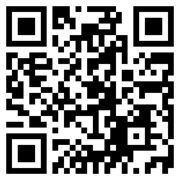      Lots of other great Raffle Prizes with winners notified at end of tournament   					  Tournament Sponsor:  $2,000.00   Includes: Foursome Entry Fees, Hole Sponsorship & Four Special Raffle tickets  Hole Sponsor:  $200.00 (includes 10 Raffle tickets, signage, & listing in golf program)$10,000.00 HOLE IN ONE (Courtesy of J. Morey Co.)                                                       ‘Hole in One’ par 3 to be announced the day of the tournament	Entry fees and other contributions, less $170 per golfer, are tax deductible to the full extent of the law. Federal Tax I.D. 94-16561811.  				     •ENTRY DEADLINE:  FRIDAY, APRIL 14, 2023•	TOURNAMENT SPONSORSHIP: _______________________________________ $2,000.00   $________________	HOLE SPONSORSHIP: _______________________________________________ $   200.00   $________________	ENTRY:	□ Individual								________ X   $   220.00   $________________	□ Husband/Wife							________ X   $   420.00   $________________	□ Student (25 and younger)						________ X   $   170.00   $________________	□ Dinner Only Name(s)__________________________________   ________ X   $     45.00   $________________	□ Special Raffle Tickets						________ X   $     20.00   $________________												TOTAL      $________________	Name: ____________________________________________Phone________________________________Address/City/Zip______________________________________________________________________________Email_____________________________________________ GHIN #________________    No Handicap: _______	Foursome:	Name: ____________________________________________GHIN #________________     No Handicap: _______Name: ____________________________________________GHIN #________________     No Handicap: _______	Name: ____________________________________________GHIN #________________     No Handicap: _______Please make check payable to: San Jose Buddhist Church BetsuinMail Entry Form and Check to:  San Jose Buddhist Church • 640 N. 5th St. • San Jose, CA  95112 • (408)293-9292 		Questions? Email us at sjbetsuingolf@sjbetsuin.org.